O que devemos saber sobre a dislalia?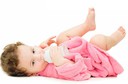 O que é dislalia?Dislalia é uma dificuldade em articular corretamente algumas palavras, seja pela omissão, troca, substituição, distorção ou acréscimo de fonemas, o que faz com que a pessoa pronuncie incorretamente certos fonemas ou grupos de fonemas. Assim, a criança portadora dessa alteração troca as palavras por outras similares na pronúncia como, por exemplo: “omei” no lugar de tomei; “balata” ao invés de barata; “Atelântico” em substituição a Atlântico; “biito” para significar bonito; “tebisão” trocado por televisão; “tota-tola” em substituição a coca-cola… etc. Em geral, a fala do indivíduo dislálico flui normalmente, embora possa tornar-se ininteligível em casos muito graves.Quais são os tipos de dislalia?Há quatro tipos de dislalias:1. Evolutiva: considerada como normal até por volta dos quatro anos de idade e geralmente se corrige por si mesma.2. Funcional: em que ocorre a substituição ou eliminação das letras durante a fala.3. Audiógena: ocorre em pessoas com deficiência auditiva.4. Orgânica: decorrente de alterações físicas ou cerebrais.Quais são as causas da dislalia?As dislalias podem ser orgânicas ou funcionais. Deve-se fazer com o paciente dislálico uma pesquisa física dos órgãos responsáveis pela emissão das palavras e da audição para determinar se são ou não normais. As dislalias orgânicas podem resultar de malformações congênitas, tais como o lábio leporino, por exemplo, de traumatismos dos órgãos fonadores, de alterações da inervação desses órgãos, de línguas hipotônicas (flácidas), de alterações na arcada dentária ou de dificuldades respiratórias. Por outro lado, certas dislalias são devidas a enfermidades do sistema nervoso central. Quando não se constata nenhuma alteração física, a dislalia é chamada funcional, que pode dever-se, entre outras causas, à hereditariedade, à imitação ou a alterações emocionais. Muitos fonoaudiólogos consideram que a dislalia nunca é um problema de ordem neurológica, mas de ordem funcional.Em crianças hipercinéticas é comum que se observe uma dislalia, assim como nos deficientes mentais. Nesses últimos, a dislalia às vezes é tão grave a ponto de a linguagem deles só ser compreensível pelo grupo familiar. Crianças que chupam bico, o dedo ou usam mamadeira por muito tempo são mais propensas a apresentar dislalia, provavelmente porque esses hábitos causam maior flacidez muscular e posturas inadequadas da língua.Quais são os principais sinais e sintomas da dislalia?O sintoma capital da dislalia é a troca de determinados fonemas por outros assemelhados. Até os quatro anos, mais ou menos, os erros não devem causar maiores preocupações porque eles tendem a se autocorrigir, mas depois dessa fase merecem atenção terapêutica. A situação foi popularizada entre nós de uma maneira lúdica e com certo charme, pela personagem Cebolinha, da revista infantil “Turma da Mônica”. A dislalia pode afetar também a escrita, gerando uma disgrafia.Como tratar a dislalia?O tratamento da dislalia, conforme a natureza do caso, pode caber ao otorrinolaringologista, ao fonoaudiólogo ou ao psicopedagogo ou mais frequentemente a uma equipe multiprofissional. Idealmente, toda criança por volta do quatro anos de idade deveria passar por um exame oftalmológico e otorrinolaringológico que avalie e descarte problemas de visão e audição.Como prevenir a dislalia?Os pais e demais adultos que convivem com a criança não devem achar graça ou dizer que essa fala errada da criança é “bonitinha”, nem ridicularizá-la por isso porque assim podem estar reforçando o problema ou criando sentimentos de inferioridade na criança. Devem, também, evitar os diminutivos e uma forma infantil de falar com a criança. O melhor é falar com ela numa linguagem adequada à sua idade, mas de modo correto, articulando bem os fonemas. Elogie-a quando ela falar certo, mas não a critique quando falar errado.Como evolui a dislalia?A dislalia tem um prognóstico muito positivo e se resolve sempre, seja espontaneamente, seja graças a um tratamento adequado. A maioria das crianças corrige seu modo de falar e daí por diante desenvolvem normalmente a linguagem, sem sequelas.